от 9 июня 2023 года										№ 614О внесении изменений в постановление администрации городского округа город Шахунья Нижегородской области от 30 марта 2022 года № 260 «Об утверждении Положения о комиссии по соблюдению требований к служебному поведению муниципальных служащих городского округа город Шахунья Нижегородской области и урегулированию конфликта интересов»В связи с кадровыми изменениями, администрация городского округа город Шахунья Нижегородской области  п о с т а н о в л я е т :Внести следующие изменения в постановление администрации городского округа город Шахунья от 30 марта 2022 года № 260 «Об утверждении Положения о комиссии по соблюдению требований к служебному поведению муниципальных служащих городского округа город Шахунья Нижегородской области и урегулированию конфликта интересов»: Изложить пункт 7 Положения о комиссии по соблюдению требований к служебному поведению муниципальных служащих городского округа город Шахунья Нижегородской области и урегулированию конфликта интересов (далее – Положение) в новой редакции:«7. В состав комиссии входят:а) первый заместитель главы администрации округа (председатель комиссии), заместитель главы администрации округа (заместитель председателя комиссии), главный специалист юридического отдела администрации округа (секретарь комиссии); б) представитель Управления по профилактике коррупционных правонарушений Нижегородской области;в) начальник юридического отдела, начальник отдела кадровой и архивной работы администрации округа;г) представитель первичной профсоюзной организации администрации округа;д) представитель (представители) научных организаций и образовательных учреждений среднего, высшего и дополнительного профессионального образования, деятельность которых связана с муниципальной службой.Все члены комиссии при принятии решений обладают равными правами. В отсутствие председателя комиссии его обязанности исполняет заместитель председателя комиссии.».2. Настоящее постановление вступает в силу с момента его принятия.3. Управлению делами администрации городского округа город Шахунья обеспечить размещение настоящего постановления на официальном сайте администрации городского округа город Шахунья Нижегородской области.  Глава местного самоуправлениягородского округа город Шахунья							   О.А.Дахно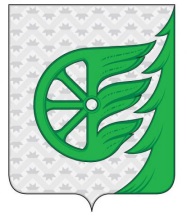 Администрация городского округа город ШахуньяНижегородской областиП О С Т А Н О В Л Е Н И Е